				              GİRESUN ÜNİVERSİTESİ                                             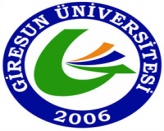 SOSYAL BİLİMLER ENSTİTÜSÜDİĞER ENSTİTÜ/YÜKSEKÖĞRETİMKURUMLARINDAN DERS ALMA İSTEM DİLEKÇESİ.................................................................................... ANABİLİM DALI BAŞKANLIĞINA	Anabilim dalınız ................................... numaralı Tezsiz Yüksek Lisans/Tezli Yüksek Lisans/Doktora programı öğrenciyim. ................................................................ Üniversitesi ................................................ Enstitüsü ............................................................................................ Anabilim dalından aşağıda kodu, adı ve kredisi belirtilen dersleri ....................................... eğitim-öğretim yılı ........................ yarı yılında almak istiyorum.	Gereğini saygılarımla arz ederim.											 ........./........./20......											    ................................................											  (Ad, Soyad, İmza)Adres:		.......................................................................................................................		.......................................................................................................................	Telefon:         .......................................................................................................................	Alınması İstenilen Dersler :DANIŞMAN GÖRÜŞÜ	Danışmanlığını yürüttüğüm ...............................................................................’ın yukarıda belirtilen dersleri ......................................................... Üniversitesi ................................................................... Enstitüsünden almasının Sosyal Bilimler Enstitüsü’ne önerilmesi tarafımca uygun görülmüştür.											......../........./20......                                                                                                                        (Danışman Ad, Soyad, İmza)ENSTİTÜ YÖNETİM KURULU KARARI         Tarih :  ......../......../20.....                Karar No:Yukarıdaki …………………………. no’lu dersler Enstitü Yönetim Kurulumuzca uygun bulunmuştur.UYGUNDUR           	  	UYGUN DEĞİLDİR                                                                                                                                                                 ………………………………..                                                                                                                Enstitü MüdürüSıra NoDersin KoduDersin AdıKredisi